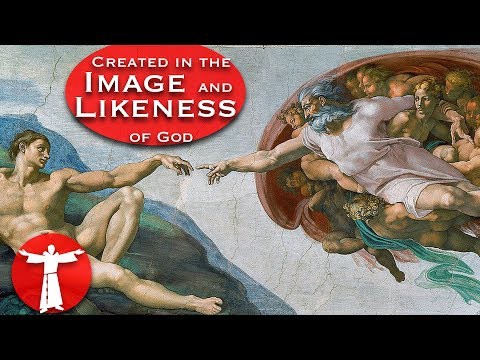 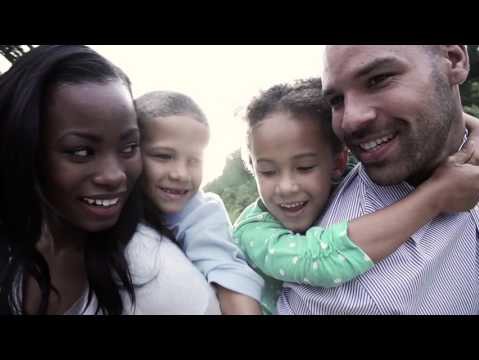 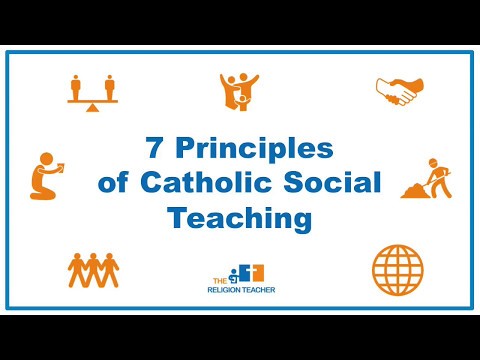 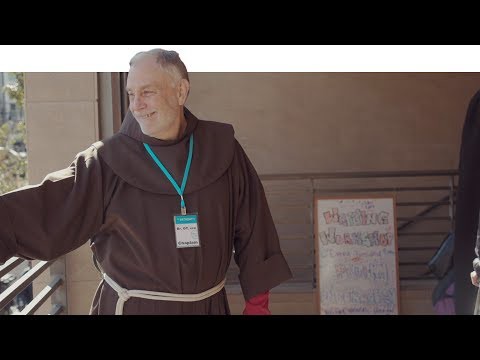 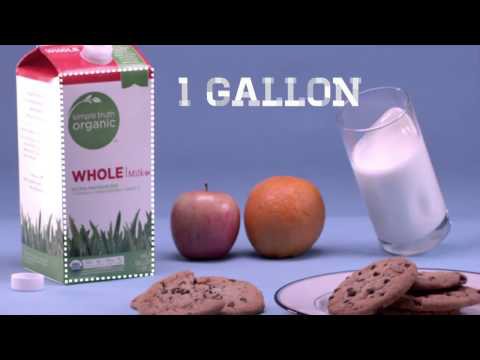 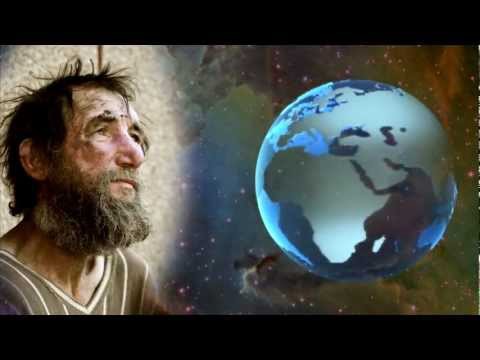 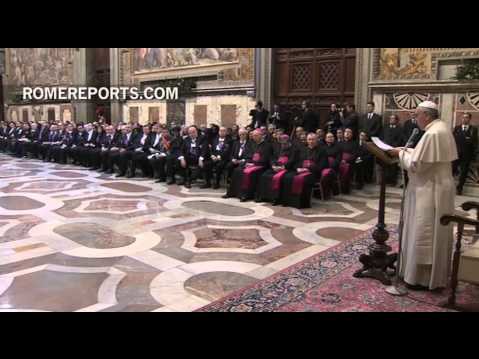 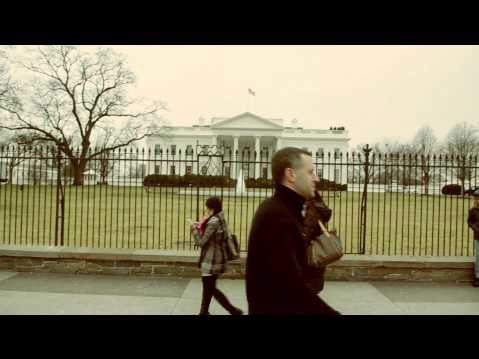 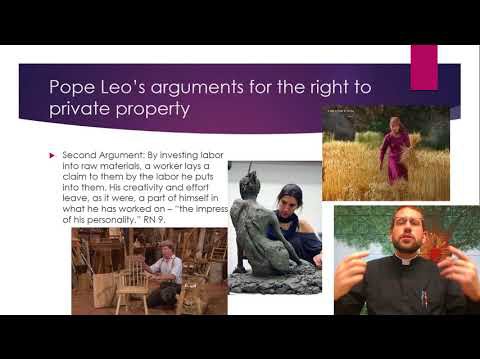 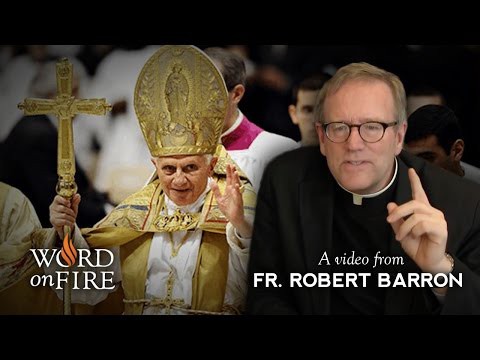 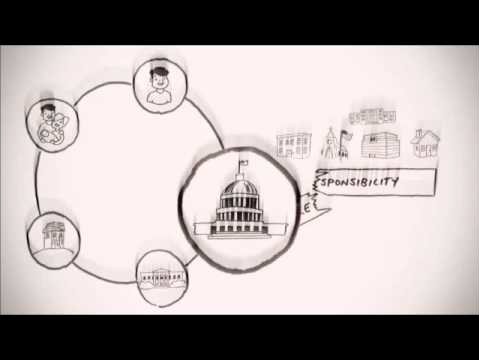 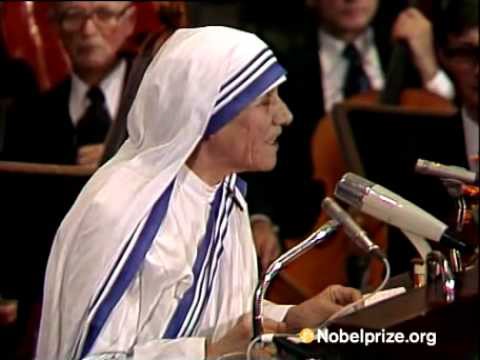 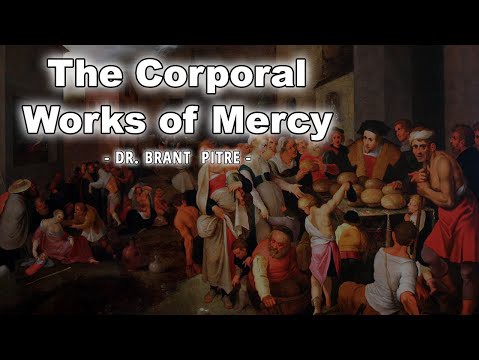 14. Pope Francis and Catholic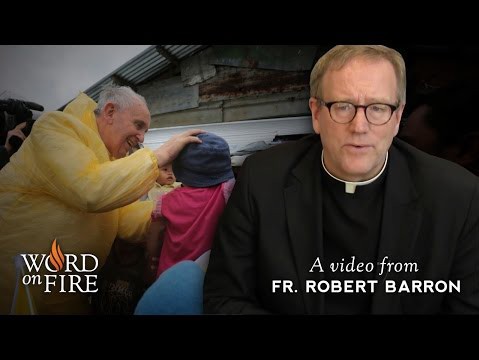 Social TeachingsIn this video Pope Francis’ pontificate is examined in the light of his commitment and preaching related to catholic Social teachings. Bishop Barron gives clarity to the meaning of Pope Francis’ teaching on the Throw Away Culture as it stands in the long tradition of Catholic Social thought.https://youtu.be/iGCcDH9Mp4wElective Option C: Living as Disciples of Jesus in SocietyFoundations of Catholic Social TeachingElective Option C: Living as Disciples of Jesus in SocietyFoundations of Catholic Social TeachingVideo Title and DescriptionURL Video Link1. Seven Principles of CatholicSocial TeachingThis short video provides an excellent introduction the seven principles of Catholic social teaching by giving examples of how they relate to our society today.https://youtu.be/HU8b0E-SPtw?list=PLzpyD8yiodjGcJw8_X-SfNZj_58gDsoqX2. The Natural FamilyFoundation for Social JusticeThis video covers family strength and family cohesion as a foundation for social justice. Children have a right to have a stable, loving and natural family structure. The poverty of not having a mother or father is discussed.https://youtu.be/j9AKNwHRJHk3. Created in the Image andLikeness of GodWhat does it mean to say we are created in the Image and likeness of God? This video discusses the meaning and  implications of this foundational teaching.https://youtu.be/lwBI-hk8-hI?list=PLIEHvf1_M4UuA0RA03q6AIQf7oxbbEzIK4. Why Catholic Care about thePoorBy emphasizing the preferential option for the poor, this video introduces the sense of duty that Catholics have to advocate and serve the poor in our own communities. Pope Benedict XVI is featured as an advocate of Catholic social teaching.https://youtu.be/yFR3rboMsh05. Service to the Poor: A FriarLifeIn San Francisco, the St. Anthony Foundation thousands of people per day in various ways. Behind the foundation are chaplains like Br. Dick "DT" Tandy, OFM who are profiled in this video, offering spiritual supportto all in need.https://youtu.be/-YB8qcO2RVQ?list=PLIEHvf1_M4UuvOI3qh6DE_BfkuXlKqckG6. Food Waste a Story ofExcessIn this thought provoking mini- documentary, the facts and statistics of everyday food waste are exposed. This video serves as a reminder that we have an obligation to feed the hungry.https://youtu.be/EwVuz0UJl2A7. Pope Francis on theThrowaway CultureThis is an introduction to one ofPope Francis’ themes for the sanctity of life. It features his call to reverse what he calls the “throw away culture.” Not only does materialism produce an indifference to things buthttps://youtu.be/IyGSpdrIT60it also leads to an indifference tohuman life.8. Freedom of Religion: HumanRights and God-given RightsOne of sacred rights of the United States of America is the freedom to worship and the free exercise of religion. This video points to this freedom and connects it to the Catholic social justice tradition of asserting that our fundamental rights are God-given, not man-made.https://youtu.be/SW9SUaai5n09. Rerum NovarumMuch of Catholic social teaching related to worker’s rights and property rights stem from the pivotal teachings of Pope Leo in hisgroundbreaking encyclical RerumNovarum. This video gives an academic overview of each part of the document.https://youtu.be/ij0F7x94Tnk10. SubsidiarityThis very important and overlooked principle of Catholic social teaching is examined step by step and it culminates in reasons why subsidiarity matters to us today in everyday life.https://youtu.be/GD0moAiq22k11. Mother Teresa’s NobelAcceptance SpeechThe twentieth centuries’ most famous Catholic saint who gave her life to serving the poorest of thepoor fearlessly exposes the cultural decadence and appalling abortion industry in the West. Mother Teresa offers a great model of speaking truth to power.https://youtu.be/I36Nistc9wE12. The Corporal Works of MercyDr. Brad Pitre examines the biblical meaning of Matthew 25. He covers each of the corporal acts of mercy and places them in a context of everyday Catholic life.https://youtu.be/CBpwviO2e5g13. Why Doesn’t the Church GiveAway Her Riches?In this brief video, Bishop Robert Barron responds to a common question that many ask. He puts the question in perspective by giving a reasonable answer.https://youtu.be/EOaJTObCsLs